Téma: Aplikace českého jazyka při výuce literaturyPředmět / Vzdělávací oblast: Český jazyk a literaturaTéma lekce / Podtéma: Analýza uměleckého textu pro přípravu k maturitní zkoušce ČJL žáků s OMJ zvláště s ohledem na jazykovou stránku textu / Funkční styl prostěsdělovacíCíle:Jazykové:Žák odhadne, které slovo je spisovné a které nespisovné.Žák určí, které slovo, slovní spojení je příznakové pro funkční styl prostěsdělovací.Žák najde v textu typické rysy obecné češtiny.Obsahové:Žák analyzuje situaci, ve které vzniká komunikát funkčního stylu prostěsdělovacího, rozpozná jeho funkci.Žák popíše typické jazykové a strukturní prvky konkrétního komunikátu.Žák pozná dialog, typické znaky neformální komunikace.Výukové strategie: tiché X hlasité čtení, samostatná práce s pracovním listem X skupinová práceKlíčová slovní zásoba: pásmo vypravěče, pásmo postav, přímá řeč, stylizace běžné komunikace, funkční styl prostěsdělovací, monolog – dialog, formální – neformální komunikace, hovorová – obecná čeština, typické jazykové prostředky každodenní komunikace (funkčního stylu prostěsdělovacího)Fráze / Jazykové struktury:Komunikace se účastní… jeho / její / jejich komunikačním záměrem je …V ukázce převažuje slohový postup…Mezi kontaktové prostředky patří např. …Mezi slova a slovní spojení příznačných pro prostěsdělovací styl patří následující příklady z ukázky…Výukové materiály, odkazy, atd.:povídka Pád zeppelínu in Bušta Pavel, expres praha radotín (adolescentovy zápisky), 1. vyd. Praha: Mladá fronta, 2011.ADÁMKOVÁ Petra a kol. Komunikace v českém jazyce pro střední školy: Učebnice. 1. vyd. Brno: Didaktis, 2013.Popis práce s výukovým materiálem:na začátku hodiny společné opakování: popis funkčního stylu prostěsdělovacího – viz klíčový vizuál (tabulka str. 2) / skupinová práce ve dvojicích – doplňování příkladů (sami, s pomocí učebnice viz str. 174 X lze nabídnout rozstříhané – vše, co je modré)práce s jazykovou příručkou: analýza slova zepelíntiché X hlasité čtení povídky Pád zeppelínupráce s pracovním listem (dvojí úroveň: žák s OMJ pokročilý – žák s OMJ začátečník)Autorka materiálu: Mgr. Blanka BlažkováFunkční styl uměleckýpásmo vypravěče:vyprávěcí způsob er-forma = objektivní vypravěč (3. osoba)vyprávěcí způsob ich-forma = subjektivní vypravěč (1. osoba)pásmo postav – přímá řeč (graficky odlišena „uvozovkami“): stylizace běžné komunikace (funkční styl prostěsdělovací)http://prirucka.ujc.cas.cz/?slovo=zepel%C3%ADn#bref1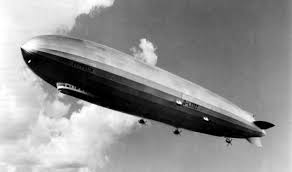 zepelíndělení: ze-pe-línrod: m. neživ.příklady: Následujících 40 let bylo zlatou érou zepelínů, tedy vzducholodí s pevnou kostrou.Heslové slovo bylo nalezeno také v následujících slovnících: ASCS, SSJČASCSzepelín [ce- i ze-], -u m <VJ> řiditelná vzducholoď doutníkového tvaru s pevnou konstrukcí (nazv. podle něm. vynálezce F. Zeppelina)SSJČzepelín (dř. ps. zeppelín), -u m. (6. j. -u) řiditelná vzducholoď doutníkového tvaru (nazv. podle něm. vynálezce Ferdinanda Zeppelina)žák s OMJ pokročilýPavel Bušta: povídka Pád zeppelínu(in Bušta Pavel, expres praha radotín (adolescentovy zápisky), 1. vyd. Praha: Mladá fronta, 2011.)označené části ukázky: pásmo postav str. 134 – 1361. Kdo komunikuje? Jaký má cíl?2. Který slohový postup v ukázce – v označené přímé řeči – převažuje?3. Jak v ukázce navazovali kontakt? Vypište příklady.4. Z ukázky vypište slova a slovní spojení, která jsou příznačná pro prostěsdělovací styl. Nahraďte je prostředky stylově neutrálními.5. Rozhodněte, zda jsou níže uvedená tvrzení pravdivá.Komunikující se znají. ANO - NE 			Komunikace je mluvená. ANO - NEKomunikace má formu dialogu. ANO - NE 		Komunikující jsou na stejném místě. ANO – NEžák s OMJ začátečníkPavel Bušta: povídka Pád zeppelínu(in Bušta Pavel, expres praha radotín (adolescentovy zápisky), 1. vyd. Praha: Mladá fronta, 2011.)označené části ukázky: pásmo postav str. 134 – 1361. Kdo komunikuje? Jaký má cíl?2. Který slohový postup v ukázce – v označené přímé řeči – převažuje? Vyberte jeden.	slohový postup vyprávěcí – slohový postup popisný – slohový postup informační3. Jak v ukázce navazovali kontakt? Vyberte příklady (8).nazdar / A měl pravdu. / jo? / „Čumte na ně,“…/ se ví / nech si to / no future / hele / do hajzlu / ty cucáku / vole? / Šťastné to časy. / prosím4. Roztřiďte slova a slovní spojení, která jsou příznačná pro prostěsdělovací styl. Nahraďte je prostředky stylově neutrálními.Nabídka: vobjednáte si – vocumlávat – vosumnáct / drtím kytaru / sakra / cucák / fízl (policista) / fakt dobrý / žádná z těch mladejch kapel / prdel (legrace) / teprv / eště / prej – bejt – mladejch / Tak vobjednáte si… / úžasný – jasný5. Rozhodněte, zda jsou níže uvedená tvrzení pravdivá.Komunikující se znají. ANO - NE 			Komunikace je mluvená. ANO - NEKomunikace má formu dialogu. ANO - NE 		Komunikující jsou na stejném místě. ANO - NEPavel Bušta: povídka Pád zeppelínu / ŘEŠENÍ1. Kdo se účastní komunikace a jaký má komunikační záměr?2. Uveďte, který slohový postup v ukázce – v označené přímé řeči – převažuje.SP informační3. Z ukázky vypište jazykové prostředky, které byly užity za účelem navázání kontaktu.	kontaktové prostředky: nazdar, jo?, se ví, nech si to, hele, ty cucáku, vole? (5. pád oslovení), prosím (vsuvka)4. Z ukázky vypište slova a slovní spojení, která jsou příznačná pro prostěsdělovací styl. Nahraďte je prostředky stylově neutrálními.5. Rozhodněte, zda jsou níže uvedená tvrzení pravdivá.Komunikující se znají. ANO - NE			Komunikace je mluvená. ANO - NEKomunikace má formu dialogu. ANO - NE		Komunikující jsou na stejném místě. ANO – NEANALÝZA UMĚLECKÉHO TEXTU(viz obecná struktura ústní zkoušky)žák s OMJ začátečníkANALÝZA UMĚLECKÉHO TEXTU: Pavel Bušta povídka Pád zeppelínuVyberte správnou odpověď – zakroužkujte.žák s OMJ pokročilýANALÝZA UMĚLECKÉHO TEXTU: Pavel Bušta povídka Pád zeppelínuPoužívejte klíčový vizuál a doplňte správnou odpověď.ANALÝZA UMĚLECKÉHO TEXTU: Pavel Bušta povídka Pád zeppelínu / ŘEŠENÍPropojení jazyka – literatury - slohuZadání: skupinová práce ve dvojicích. Připravte si:a) TELEFONICKÝ ROZHOVOR (žák s OMJ začátečník), kdy punkerka volá hlavní postavě – vypravěčovi a chce ho pozvat na rande… (rozsah 50 slov)b) KOMUNIKACE NA CHATU / FACEBOOKU (žák s OMJ pokročilý), kdy punkerka kontaktuje hlavní postavu – vypravěče a chce ho pozvat na rande… (rozsah 100 – 150 slov)své postavy pojmenujte (křestní jméno, přezdívka), rozdělte si role dívka – chlapec, domluvte si, jak se rozhovor bude vyvíjet a jak skončí…styl každodenní komunikace = funkční styl prostěsdělovací: soukromá, neformální komunikace, dialog - tykáníslohový postup informační: Kdo komunikuje s kým? Proč? Co chce?jazyk: hovorová vrstva spisovné češtiny, obecná češtinakomunikace mluvená X komunikace psaná (využití např. emotikonů, chybí velká písmena a interpunkční znaménka)Jazyková podpora pro žáka s OMJ (OSNOVA KOMUNIKÁTU – role dívky)Funkční styl prostěsdělovacíFunkční styl prostěsdělovacíFunkční styl prostěsdělovacíFunkční styl prostěsdělovacístyl každodenní komunikacestyl každodenní komunikacefunkce kontaktová, věcně informačnífunkce kontaktová, věcně informačníslohové postupyslohové postupyinformační, vyprávěcí, popisnýinformační, vyprávěcí, popisnýmluvené komunikátymluvené komunikátymonolog, dialogmonolog, dialogneverbální a parajazykové prostředkyneverbální a parajazykové prostředkygesta, mimika, tempo řeči, síla hlasu…gesta, mimika, tempo řeči, síla hlasu…neformální komunikace (soukromá)neformální komunikace (soukromá)tykání (účastníci komunikace se znají)tykání (účastníci komunikace se znají)formální komunikace (veřejná, oficiální)formální komunikace (veřejná, oficiální)vykánívykánírůzné útvary národního jazykarůzné útvary národního jazykahovorová vrstva spisovné češtinyhovorová vrstva spisovné češtinyobecná čeština (nespisovný útvar – interdialekt)obecná čeština (nespisovný útvar – interdialekt)typické jazykové prostředkykontaktové prostředkykontaktové prostředkyty, hele, ne?, viď?...ukazovací zájmenaukazovací zájmenaten, ta, to, tenhle, takový…vycpávková slovavycpávková slovajako, prostě, vlastně…citově zabarvená slova = expresivní (např. vulgarismy)citově zabarvená slova = expresivní (např. vulgarismy)Co tady hulákáte, bando?kurva, do hajzlu, na to se vyserslangismyslangismychlastruňk, bejvák, fotříkmálo propracovaná vět. stavbaelipsaelipsaPiješ kafe? Jen někdy.obecná češtinaý → ejý → ejmladý → mladej, být → bejt…protetické vprotetické vvon, vona, vokno, vobchod…-ami, -ými → -ama, -ejma-ami, -ými → -ama, -ejmavoči s dlouhejma řasamajednotné číslomnožné číslo1. pádzepelínzepelíny2. pádzepelínuzepelínů3. pádzepelínuzepelínům4. pádzepelínzepelíny5. pádzepelínezepelíny6. pádzepelínuzepelínech7. pádzepelínemzepelínyúčastník komunikace = ten, kdo komunikuje (např. jméno postavy)komunikační záměr = cíl komunikace(např. Co chce?)Typické jazykové prostředky = stylově příznakovéTypické jazykové prostředky = stylově příznakovéTypické jazykové prostředky = stylově příznakovéTyp jazykového prostředkuPříklad z ukázkyStylově neutrálníúčastník komunikace = ten, kdo komunikuje (např. jméno postavy)komunikační záměr = cíl komunikace(např. Co chce?)Typické jazykové prostředky = stylově příznakovéTypické jazykové prostředky = stylově příznakovéTypické jazykové prostředky = stylově příznakovéTyp jazykového prostředkuPříklad z ukázkyStylově neutrálníukazovací zájmenavycpávková slovacitově zabarvená slova = expresivní (např. vulgarismy)slangismyobecná češtinaúčastník komunikacekomunikační záměrVojta, Honza, já (členové kapely)seznámení s dívkamitři punkerky (pankáčky)seznámení s chlapciservírkaobjednávka pití, placeníTypické jazykové prostředky = stylově příznakovéTypické jazykové prostředky = stylově příznakovéTypické jazykové prostředky = stylově příznakovéTyp jazykového prostředkuPříklad z ukázkyStylově neutrálníukazovací zájmenažádná z těch mladejch kapelžádná z mladých kapelvycpávková slovaTak vobjednáte si…Objednáte si…citově zabarvená slova = expresivní (např. vulgarismy)sakra, cucák, vocumlávat, klídekslangismydrtím kytaruhraju na kytarufízlpolicistaprdellegraceobecná češtinaprej, bejt, mladejchprý, být, mladýchfakt dobrýdoopravdy dobříúžasný, jasný (pro rod S)úžasné, jasnéeštěještěvobjednáte, vocumlávat, vosumnáctobjednáte, ocumlávat, osumnáctteprvteprve1. Určete téma, hlavní myšlenku. O čem to je? (viz titul)Téma může napovídat i název ukázky. Titul je v textu na str. 140: „Kámo, tenhle zeppelín spadnul z nebe dřív, než se stačil aspoň trochu prolítnout.“ Koncert klučičí kapely: měl ÚSPĚCH – byl to PROPADÁK.2. Uveďte motivy, klíčová slova. Vytvořte dvojice, které k sobě významově patří.1 hudba … 2 víno … 3 láhev … 4 no future … 5 alkohol …6 číslo … 7 vlasy … 8 líbání …A telefonní, B rock‘n‘roll, C kocovina, D krabicové, E tuzemáku (Tuzemský rum), F dlouhé, G bez budoucnosti, H mlaskání3. Určete časoprostor ukázky. Spojte.KDY?     Praha Dejvice (dejvická rezidence, dojeli na Dejvickou)KDE?     V sobotu VEČER - RÁNO. (Venku už byla TMA. – Venku už bylo SVĚTLO.)4. Jaká je kompozice textu?Tematické prvky jsou řazeny postupně podle časové následnosti, je to kompozice CHRONOLOGICKÁ – nejdříve se dozvíme konec příběhu, je to kompozice RETROSPEKTIVNÍ.5. Určete literární druh.Protože ukázka MÁ – NEMÁ příběh, je to EPIKA – LYRIKA -DRAMA.6. Určete literární žánr.Literární žánr je EPICKÝ – LYRICKÝ – DRAMATICKÝ, je to POVÍDKA – NOVELA – ROMÁN. Rozsahem se jedná o MALOU – STŘEDNÍ – VELKOU epiku.7. Kdo je vypravěč?Vypravěčem je HLAVNÍ POSTAVA – AUTOR. VYSTUPUJE – NEVYSTUPUJE v příběhu. Vypravěč je SUBJEKTIVNÍ – OBJEKTIVNÍ.8. Určete vyprávěcí způsob.Vyprávěcí způsob je ICH-FORMA – ER-FORMA.Slovesné tvary: čekali jsme, vymrštil jsem se, dodal jsem, mávl jsem, vyběhli jsme… jsou v 1. OSOBĚ – ve 3. OSOBĚ.9. Jaké postavy v ukázce vystupují? Spojte.Postavy hlavní jsou …    tři punkerky, servírkaPostavy vedlejší jsou …  Vojta, Honza, já (členové kapely)Vztahy mezi postavami: už spolu rok chodí – dnes se seznámili v hospodě.10. Určete typy promluv.Když mluví postava, je to ŘEČ PŘÍMÁ – NEPŘÍMÁ.Řeč přímá MÁ – NEMÁ uvozovky.11. Popište jazykové prostředky.Jazyk ukázky v pásmu vypravěče je SPISOVNÝ – NESPISOVNÝ. Převažují zde prostředky KNIŽNÍ – NEUTRÁLNÍ – HOVOROVÉ.Jazyk ukázky v pásmu postav je SPISOVNÝ – NESPISOVNÝ. Převažují zde prostředky OBECNÉ ČEŠTINY – NÁŘEČÍ.12. Najděte tropy a figury.přirovnání („jako“)metafora… tři mladé pankáčky – tři revoluční víly – sedmnáctileté princezny noci s prsty zažloutlými nikotinem … (str. 133)… s půlkou vyholené hlavy a patkou přes oko vypadá bezmála jako Adolf Hitler … (str. 134)1. Určete téma, hlavní myšlenku. O čem to je? (viz titul – str. 140)2. Uveďte motivy, klíčová slova (8).3. Určete časoprostor ukázky. Kdy a kde?4. Jaká je kompozice textu?5. Určete literární druh.6. Určete literární žánr.7. Kdo je vypravěč?8. Určete vyprávěcí způsob.9. Jaké postavy v ukázce vystupují? Jaký je vztah mezi postavami?10. Určete typy promluv.11. Popište jazykové prostředky.12. Najděte tropy a figury.přirovnání („jako“)metaforametonymie - titul1. Určete téma, hlavní myšlenku. O čem to je? (viz titul)Téma může napovídat i název ukázky. Titul je v textu na str. 140: „Kámo, tenhle zeppelín spadnul z nebe dřív, než se stačil aspoň trochu prolítnout.“ Koncert klučičí kapely byl PROPADÁK.2. Uveďte motivy, klíčová slova.hudba - rock‘n’roll, no future – bez budoucnosti, krabicové víno – pivo – alkohol – láhev tuzemáku - kocovina, dlouhé vlasy - číro, líbání, veselí, smích, spánek, telefonní číslo, koncert3. Určete časoprostor ukázky.KDE?     Praha Dejvice (dejvická rezidence, dojeli na Dejvickou)KDY?     V sobotu VEČER. (Venku už byla TMA.)4. Jaká je kompozice textu?Tematické prvky jsou řazeny postupně podle časové následnosti, je to kompozice CHRONOLOGICKÁ.5. Určete literární druh.Protože ukázka MÁ příběh, je to EPIKA.6. Určete literární žánr.Literární žánr je EPICKÝ, je to POVÍDKA. Rozsahem se jedná o MALOU epiku.7. Kdo je vypravěč?Vypravěčem je HLAVNÍ POSTAVA. VYSTUPUJE v příběhu. Vypravěč je SUBJEKTIVNÍ.8. Určete vyprávěcí způsob.Vyprávěcí způsob je ICH-FORMA.Slovesné tvary: čekali jsme, vymrštil jsem se, dodal jsem, mávl jsem, vyběhli jsme… jsou v 1. OSOBĚ (já X my).9. Jaké postavy v ukázce vystupují? Jaký je mezi postavami vztah?Postavy hlavní jsou Vojta, Honza, já (členové kapely).Postavy vedlejší jsou tři punkerky, servírka.Tři punkerky a kluci se dnes večer seznámili v hospodě.10. Určete typy promluv.Když mluví postava, je to ŘEČ PŘÍMÁ. Řeč přímá MÁ uvozovky.11. Popište jazykové prostředky.Jazyk ukázky v pásmu vypravěče je SPISOVNÝ. Převažují zde prostředky NEUTRÁLNÍ a HOVOROVÉ.Jazyk ukázky v pásmu postav je NESPISOVNÝ. Převažují zde prostředky OBECNÉ ČEŠTINY.12. Najděte tropy a figury.přirovnání („jako“)metaforametonymie – titul… tři mladé pankáčky – tři revoluční víly – sedmnáctileté princezny noci s prsty zažloutlými nikotinem … (str. 133) METAFORA… s půlkou vyholené hlavy a patkou přes oko vypadá bezmála jako Adolf Hitler … (str. 134) PŘIROVNÁNÍpád vzducholodi = pád kapelyPOZDRAVahoj, nazdar, nazdárek, čau, čus, helloKDO?Tady je… (jméno, přezdívka) Pamatuješ si mě?Tenkrát v Jetu – ten koncert… celkem slušně sme se tam kousli…NAVÁZÁNÍ KONTAKTUJak se máš? Co děláš? Jak jde život? Co doma? Co kapela?PROČ? CO CHCE?Máš čas? Můžeme se někde potkat? Zajít třeba na pivko…SCHŮZKA: KDY? KDE?Kdy se ti to hodí? Co třeba v pátek v osm, zase v Jetu – má tam bejt dobrej koncert…ROZLOUČENÍANO (rande bude): Tak fajn, počítám s tebou. Čau v pátek.NE (rande nebude): Jdi se vycpat! Ty vole, si to taky moh říct rovnou, že nemáš zájem… Jdi někam.